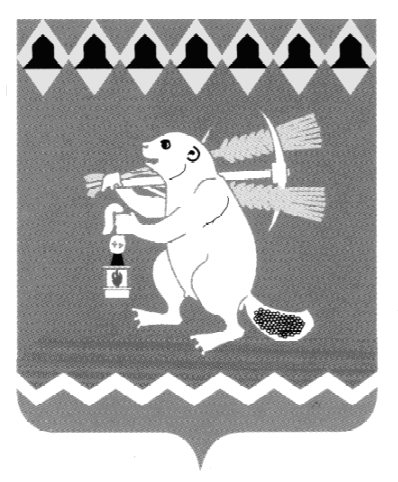 Артемовский городской округТерриториальный орган местного самоуправления                                 поселка НезевайРАСПОРЯЖЕНИЕот 27.02.2017                                                                                                  № 22 О выполнении Территориальным органом  местного самоуправления поселка Незевай Постановления Администрации городского округа от  22.02.2017  № 183-ПА « О введении особого противопожарного режима на территории Артемовского городского округа»В соответствии с Федеральными законами от 21.12.1994 № 69-ФЗ «О пожарной безопасности», от 22.07.2008 № 123- ФЗ «Технический регламент о пожарной безопасности», от 06.10. 2003 № 131-ФЗ «Об общих принципах организации местного самоуправления в Российской Федерации», постановлением Правительства Российской Федерации от 12.04.2012 № 290 «О федеральном государственном пожарном надзоре»,  предложениями отдела надзорной деятельности Режевского городского округа, Артемовского городского округа УНД и ПР ГУ МЧС России по Свердловской области об установлении особого противопожарного режима на территории Артемовского городского округа от 21.02.2017, решением внеочередного заседания комиссии по чрезвычайным ситуациям и обеспечению пожарной безопасности Артемовского городского округа от 21.02.2017 № 2, статьей 31 Устава Артемовского городского округа и в связи с осложнением оперативной обстановки,   связанной с увеличением количества пожаров и гибели людей при пожарах на территории Артемовского городского округа, Постановлением Администрации Артемовского  городского округа                  от 22.02.2017                                                                               № 183-ПА « О введении особого противопожарного режима на территории Артемовского городского округа» с 22 февраля 2017 года  введен  особый противопожарный режим на территории Артемовского городского округа.Для выполнения данного постановления  Дополнительно разместить на информационных стендах объявления о введении особого противопожарного режима на территории Артемовского городского округа                                                               Ответственный – Никонова Е. В.Срок – до 13.03.2017.Разместить на Незеваевском участке МУП «Мироновское ЖКХ» уголок (информационный стенд) пожарной безопасности.                                Срок – до 01.03.2017. Организовать проведение мероприятий по приведению в готовность подъездных путей к водоемам.                                                                                  Ответственный – Скапишев А.А.Срок – постоянноОрганизовать проверку наличия и исправности средств пожаротушения, пожарной сигнализации и систем оповещения людей о пожаре в общественных и административных зданиях (помещениях), находящихся  в муниципальной собственности на праве оперативного управления.                                                                                                                                       Срок – постоянно.Контроль за исполнением распоряжения оставляю за собой.Председатель ТОМСпоселка Незевай                                                                      С.И. Пьянков